Pre-Calculus 20 Course Outline
Campbell Collegiate  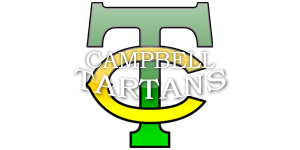 Mrs. Moroz			Email: amy.moroz@rbe.sk.ca			Room: 206       Course Content:  Quadratic Functions, Quadratic Equations, Radical Expressions and Equations, Rational Expressions and Equations, Absolute Value, Reciprocal Functions, Systems of Equations, Linear and Quadratic Inequalities, Trigonometry , Sequences and Series (as time allows)Evaluation:	30%	Quizzes/Assignment/Projects
		45%	Chapter Tests
 		10%	Midterm #1	15%	Final Exam
I encourage students to monitor their progress using Power School.  Marks will be updated on an on-going basis.  In most situations, the results of quizzes and assignments will be posted after 5 school days and tests, after 10 school days.  Materials Needed:  Binder, geometry set, graph paper, looseleaf, pencils, erasers, pen, dry eraser marker and calculator.  Students may not use graphing calculators or calculators that say WriteView, Multi-View, Textbook Display or Natural Display/Expression. 
Approved Calculator List:  	Sharp – EL-510, 520 or 531 				Texas Instrument – TI 30X				Casio – fx300 or 260.
Note:  Cell phones(except on specified lessons), iPods, and other electronic devices may NOT be used as calculators. Students MUST have a calculator with them at every class period. Expectations
Be on time. Be prepared. Do your work. Respect yourself and others.The use of cell phones is NOT allowed in the classroom.  Keep your phone in your backpack or purse.  DO NOT set it on your desk. Mrs. Moroz will give you advance notice if technology is needed in class. If seen using improperly the device will be confiscated.If a student is absent from class, he/she is expected to check with a classmate, check the online calendar or email Mrs. Moroz and complete the work assigned that day. You must insure that you are prepared for any in class assessments at the time of the assessment. If a student is absent on the day of an assessment and prior arrangements are not made with me, then the assessment will be written in class on the day of return.This is a difficult course and practice will be a key asset to your success. Any homework questions that are not completed during class time must be completed at home.  All assignments must be completed. There are many good math websites that can assist you.  Some suggestions:  www.mathtv.com ,  www.khanacademy.org ,  youtube (select the topic)Student/Parent CommunicationYou, as a Regina Public Schools student, have access to your grades online, through a link on the Campbell Collegiate website.  Your login information is the same as the login information you use to log onto the school computers. This access is to help you monitor your attendance as well as assignments that may be outstanding. Parent Portal is a tool that helps parents achieve the same goal. The parent login information is available in the main office. Parents can check my website calendar to be informed of HW, quizzes and exams.  If you have questions or concerns please e-mail me @ amy.moroz@rbe.sk.ca.Math HelpIf you are having difficulty, please ask for help.  In addition to asking me for help, Campbell’s Senior Math teachers offer Math Help every day.  Schedules will be posted throughout the school and on the Campbell websiteKeys to Success in this class:Regular Attendance Attentiveness during instruction Completion of daily assignmentsPreparation for quizzes and testsLooking forward to this Semester 